10 dicas para você conjugar os verbos em italiano sem estudar.Por I. Caroline LopesPara o Blog “Curso de Italiano Definitivo”Ainda não fala italiano como gostaria? Filhos, carreira, trabalho e rotina parecem passar na frente do seu sonho de conjugar verbos em italiano corretamente, alcançando a fluência?Separamos 10 dicas eficientes, para alavancar o seu Italiano, sem alterar a sua rotina. Agora a sua próxima meta será comprar as passagens e visitar a bela Itália. Aplique essa poderosa lista e torne-se fluente! 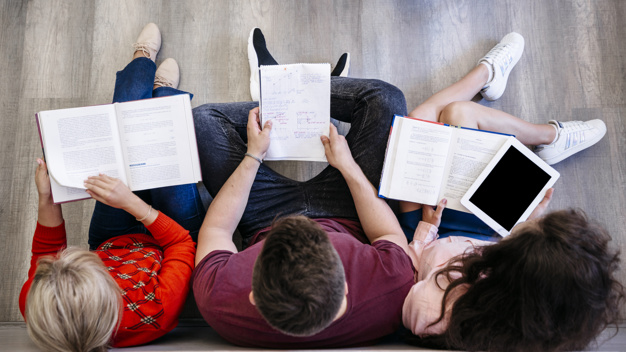 1. Smartphone Italiano.Transforme o seu celular num aliado, se obrigando a ler em italiano.Geralmente na sessão "Configurações" é possível modificar o idioma principal. Caso tenha dificuldades, existem tutoriais para o seu modelo no YouTube. No começo haverá um certo estranhamento, pois o seu cérebro estará em adaptação. Em poucos dias aprenderá muito e intuitivamente.2.  Mude o idioma no sistema operacional do seu computador. Mergulhe gradualmente na língua italiana, tanto quanto possível. Estamos habituados a configurar praticamente tudo ao nosso redor na língua portuguesa ou inglesa, mas não precisa ser dessa forma.Os primeiros dias podem gerar desconforto, mas não volte atrás.Se fosse italiano, aprenderia a língua na imersão proporcionada pelo ambiente, assim como aprendeu o português. A criança não possui na primeira infância estudos gramaticais. Primeiramente ela escuta e reproduz.Não somos crianças, mas o método funciona em qualquer idade. Justamente por já sermos alfabetizados e muitas informações nos alcançarem através da escrita, será preciso mudar todo o seu ambiente linguístico. Essa lista fechará possíveis brechas, prontas para interferir neste processo, alcançando outro patamar no italiano rapidamente.3.  Altere o idioma em tudo.Redes sociais, navegadores, streamings e aplicativos. Modifique a língua em todos os dispositivos usados por você. No dia a dia identificará os mais usados. Invista alguns minutos em tutorias caso necessário e troque o idioma padrão do português para o italiano. 4.  Treine o seu ouvido.Músicas, Áudio books, rádios online e podcasts.Tente prestar atenção nas palavras ditas. Crianças também não entendem todas as palavras faladas pelos adultos, você está aprendendo também. Continue mesmo não entendendo uma ou outra expressão. Tente deduzir o significado, baseado nos seus estudos até o momento. Anote se possível e recorra ao dicionário caso seja imprescindível para a compreensão do contexto. Continue executando suas tarefas enquanto utiliza esses recursos, otimizando seu tempo. 5.  Treinamento audiovisual.Assista filmes com ou sem legenda em Italiano. No Brasil, existem algumas transmissões da capital Roma na televisão aberta. Use o mundo globalizado ao seu favor!Descubra nativos através do Youtube e gere legendas automáticas. E o mais importante: Persista!Caso precise de um tutorial, pesquise em italiano. Resolverá um problema e aumentará o seu aprendizado substancialmente.A cultura local é maravilhosa e você se enriquecerá de forma significativa! Busque um tema do seu interesse e consuma vídeos com frequência. Pesquise por: “Come fare la pasta", por exemplo, e descubra novas habilidades.6.  Use a sua imaginação.Ao reproduzir um ambiente de imersão, começará a “pensar” em italiano, esse maravilhoso idioma. É hora de imaginar diálogos e até mesmo buscar pessoas para praticar. Se não for possível, tente falar sozinho. Comece a divagar em italiano. Conte em voz alta sobre você, a sua história, os seus sonhos, etc. Verifique como está essa transmissão de ideias.Assista noticiários, a filmes e faça comentários. Hoje, com a internet, basta uma breve pesquisa. Está fácil? Está difícil? Faltaram palavras? Use o dicionário ao seu favor e busque sinônimos ao transmitir ideias. Lembre-se de músicas e frases de filmes. Em contextos apropriados, podem ser muito úteis. Até aqui foi levado a conjugar os tempos verbais em italiano, aprendeu muitas coisas e nem percebeu.7.  Interaja com nativos! Através das redes socias reunimos pessoas, afinidades e interesses. Existem plataformas de conversação, como Tandem, onde o objetivo é a prática do idioma, elegendo um tema a ser discutido. Fazendo amizades, perguntando se alguém pode te ajudar a praticar através do Skype. É uma excelente forma de aprender os tempos verbais, atingindo a fluência. Talvez possam combinar uma troca, onde cada um ensinará um idioma. Ambos saem ganhando! Não use mais a desculpa sobre a impossibilidade de fazer um intercâmbio. Possui todos os recursos necessários para aprender: Interesse, boa vontade e persistência. A internet encurta distâncias, mas o principal já está com você. ;8.  Leia em Italiano. Ano após ano, em aulas semanais, pagando caro para aprender e não obtendo resultados. Parece familiar? Logicamente, aprender a estrutura linguística de um idioma é sim, muito útil. Cada língua é estruturada de uma forma única e conhecer as suas peculiaridades, facilita o processo de absorção.O sistema de aulas semanais pode transformar o aprendizado de qualquer idioma num processo longo, caro e com progressos lentos.Cansado de decorar gramática e na "hora H" travar e ter um lapso de memória, onde todas as palavras somem e restam somente sentimentos negativos como o medo ou a vergonha? Quem lê bem, escreve bem e fala bem. Pois, o contato com a boa literatura e a gramática correta, grava em nós a intuição sobre a grafia correta das palavras e demais estruturas gramaticais. Leia em Italiano.Aqui entram desde livros infantis e até outros estilos e temas. É a sua chance de rever clássicos como O Senhor dos Anéis, Harry Potter ou até mesmo As Aventuras de Pinóquio, em italiano. Comece pelos mais fáceis e curtos como os infantis e vá subindo de nível. Dessa forma você terá contato constante com as conjugações verbais na língua italiana. Reproduzir as pessoas e os verbos, se tornará natural. Encontre arquivos em PDF ou compre um Leitor Kindle, onde poderá ter acesso a diversos livros.Leia notícias. É hora de assinar diversos Newsletter de jornais e revistas diários italianos.Certamente aprenderá neste processo a conjugar os tempos verbais com muita facilidade e sem decorar. Apenas fazendo uso do poder do hábito.9.  Escreva em Italiano:É interessante ler e participar de comunidades em redes sociais, onde o contato com falantes da língua seja constante. Experimente comentar, praticando o idioma.Redes sociais são interessantes para entender e ser entendido, mas não garantem o aprendizado gramatical correto. Há sempre o risco de reproduzir os erros de terceiros.Encontre blogs e ouse comentar, contar sobre o seu aprendizado e de onde você é. As pessoas costumam ser muito receptivas e se sentem felizes ao perceberem interesse por seu país. Construa amizades. A sua confiança certamente aumentará!10.  Erre para aprender! Crianças não estão preocupadas com a gramática ao tentar suprir uma necessidade, mas em transmitir uma mensagem. A prática melhora sua comunicação, enquanto os seus responsáveis buscam compreender e transmitir vocabulário.Sem decorar, a criança aprende!Aprende, pois não assimila o aprendizado a sentimentos como vergonha ou medo. Ao ver adultos e crianças maiores, ela é estimulada a prosseguir.Você leitor, também atravessou este processo, aprendeu coisas novas antes e aprenderá outras depois, desde que esteja disposto a errar e não se deixar paralisar por isso. O erro é a testemunha da tentativa e as pessoas costumam ser compreensivas. Quanto mais tentar, menos irá errar. Ria de si mesmo, encare com um pouco mais de leveza. Mantenha o seu foco e se imagine na bela Toscana, ou outros lugares. Conheça a sua motivação para prosseguir decididamente. Apaixone-se pela Itália, será uma jornada inesquecível. Conte aqui nos comentários qual dica mais gostou e o nome da primeira cidade que você quer conhecer ou já conhece neste belo país. 